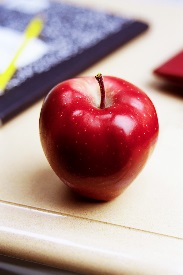 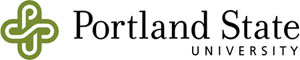 K-12 Teachers/StaffOCF P-3 Shared Professional Development Participant SurveyThank you for taking the time to complete this survey!  Because this is part of a statewide assessment, you may or may not be addressing all of the issues we ask about below. Please answer to the best of your ability, based on your local experiences. The information you provide will help the Oregon Community Foundation to assess priorities and progress in improving the system of services for children ages 0-8 and their families in communities across Oregon.  Using the table below, tell us your level of agreement with each statement, thinking about your knowledge, skills, and attitudes BEFORE and AFTER participating in this professional development opportunity. Using the table below, please tell us how much you agree or disagree with each statement.Please turn over ->->->->->Tell us the most important thing(s) you have learned through this professional development activity?       ____________________________________________________________________________________       _____________________________________________________________________________________      ____________________________________________________________________________________In what ways, if any, has what you have learned changed the way you do your work?  ______________________________________________________________________________________     _______________________________________________________________________________________     _______________________________________________________________________________________ What other activities or opportunities to share information/build connections with early learning providers would be helpful to you?  ______________________________________________________________________________________     _______________________________________________________________________________________Which of the following best describes your role  (please select only one):  K-12 Teacher/Staff Other, please specify: ___________________________________________How long have you worked in this role? Less than one year		 4-6 years  		 More than 10 years  	 1-3 years		 	 7-10 yearsWhat is your Race/Ethnicity? (Please mark all that apply): African American / Black		 Hispanic/Latino 	 Asian American / Pacific Islander	 American Indian/Alaskan Native 	 White		 Other, please describe: _______________Thank you for taking the time to complete this survey!Note: If you have not addressed the topic below, please leave that question BLANK.BEFORE ParticipatingBEFORE ParticipatingBEFORE ParticipatingBEFORE ParticipatingBEFORE ParticipatingAFTER ParticipatingAFTER ParticipatingAFTER ParticipatingAFTER ParticipatingAFTER ParticipatingNote: If you have not addressed the topic below, please leave that question BLANK.Strongly disagreeDisagreeNeutral, no opinionAgreeStrongly AgreeStrongly disagreeDisagreeNeutral, no opinionAgreeStrongly AgreeI understand the kinds of child care and early learning experiences children in our community have before they start school.  1234512345I understand how important it is for children to have good early learning experiences before they start school.1234512345Early learning providers in our community help children develop the skills they need to be ready for school.  1234512345I feel that early learning providers in my community understand my expectations for school readiness.1234512345I know what assessment and screening tools are most commonly used by early learning providers in my community. 1234512345 Early learning providers in our community know what assessment and screening tools are used in my school. 1234512345Strongly DisagreeDisagreeNeutral, No OpinionAgreeStrongly AgreeI have opportunities to interact regularly with community early childhood providers.12345I have the resources I need (space, time, substitutes, etc.) so that I can spend time meeting with early childhood providers.  12345Spending time meeting with early childhood/early learning providers is useful to me in my work. 12345I have learned a lot by having the opportunity to interact with early childhood providers in my community. 12345